.Intro: 16 counts.Begin facing 12:00 with weight on Left and Right touched beside Left[1 - 8] SIDE, TOGETHER, SHUFFLE FORWARD, ½ PIVOT RIGHT, ½ PIVOT RIGHT[9 - 16] STEP FORWARD, TAP BEHIND, STEP BACK, KICK, LEFT COASTER BACK, BRUSH FORWARD****Restart 1 during wall 5 ...replace count 16 with touch Right foot beside Left foot instead of brushing Right foot forward...restart facing 12:00********Restart 4 during wall 12...replace count 16 with a touch Right foot beside Left foot instead of brushing Right foot forward...restart facing 12:00****[17 - 24] RIGHT JAZZBOX CROSS, POINT TO RIGHT SIDE, STEP TOGETHER, POINT TO LEFT SIDE, STEP TOGETHER, POINT TO RIGHT SIDE, TOUCH TOGETHER****Restart 3 during wall 9 after count 24 ......restart facing 6:00****[25 - 32] KICK-BALL-CHANGE, KICK-BALL-CHANGE, HEEL GRIND ¼ TURN RIGHT, ROCK BACK, RECOVER FORWARD****Restart 2 during wall 7 after count 28... restart facing 3:00****ENDING: During wall 13, dance up to and including count 24 then add the following 4 counts:[1 - 4] ¼ PIVOT LEFT, CROSSemail: christine@silverliningdance.co.nz website: www.silverliningdance.co.nzLove Keep Singing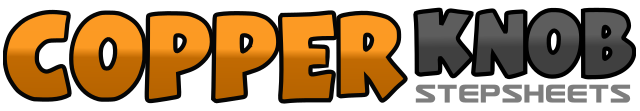 .......Count:32Wall:4Level:Improver.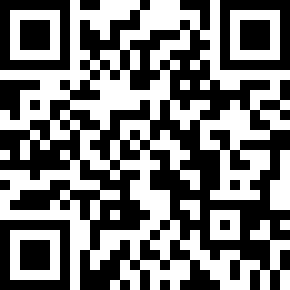 Choreographer:Christine Stewart (NZ) - May 2021Christine Stewart (NZ) - May 2021Christine Stewart (NZ) - May 2021Christine Stewart (NZ) - May 2021Christine Stewart (NZ) - May 2021.Music:Singing Me Home - Lady A : (Album: Own the Night)Singing Me Home - Lady A : (Album: Own the Night)Singing Me Home - Lady A : (Album: Own the Night)Singing Me Home - Lady A : (Album: Own the Night)Singing Me Home - Lady A : (Album: Own the Night)........1 - 2Step Right foot to right side, Step onto Left foot beside Right foot3&4Step Right foot forward, Step onto Left foot beside Right foot, Step Right foot forward5 - 6Step Left foot forward, Turn ½ right on balls of both feet transferring weight forward onto Right foot (6:00)7 - 8Step Left foot forward, Turn ½ right on balls of both feet transferring weight forward onto Right foot (12:00)1 - 2Step Left foot forward, Tap/touch Right toe behind Left heel (weight remains on Left foot)3 - 4Step Right foot back, Kick Left leg forward (just a low kick)5 - 7Step Left foot back, Step onto Right foot beside Left foot, Step Left foot forward (12:00)8Brush Right foot forward using ball of foot ****1 - 4Cross Right foot over in front of Left foot, Step Left foot back, Step Right foot to right side, Cross Left foot over in front of Right foot (weight should be on Left foot)5&6&Point/touch Right foot to right side (5), Step onto Right foot beside Left foot putting weight onto Right foot (&), point/touch Left foot to left side (6), Step onto Left foot beside Right foot putting weight onto Left foot (&)7 - 8Point/touch Right foot to right side (7), Touch Right foot beside Left foot (weight remains on Left foot) (8) ****1 & 2Kick Right leg forward, Step onto ball of Right foot beside Left foot, Step onto Left foot beside Right foot3 & 4Kick Right leg forward, Step onto ball of Right foot beside Left foot, Step onto Left foot beside Right foot ****5 - 6Touch Right heel forward and slightly crossed over in front of Left foot, Push Right heel into floor and turn/twist ¼ right on Right heel AND AT THE SAME TIME step Left foot back (3:00)7 - 8Rock Right foot back, Recover forward on Left foot (3:00)1 - 2Step Right foot forward, Turn ¼ left transferring weight onto Left foot3 - 4Cross Right foot over in front of Left foot, hold (12:00)